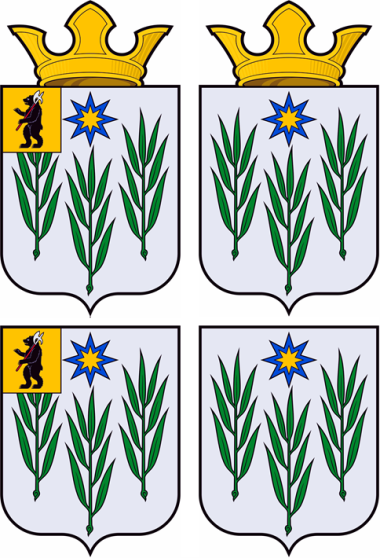    АДМИНИСТРАЦИЯИВНЯКОВСКОГО СЕЛЬСКОГО ПОСЕЛЕНИЯЯрославского муниципального районаЯрославской областиПОСТАНОВЛЕНИЕВ соответствии с Федеральным законом от 6 октября 2003 года № 131-ФЗ «Об общих принципах организации местного самоуправления в Российской Федерации», Уставом Ивняковского сельского поселения Администрация Ивняковского сельского поселенияПОСТАНОВЛЯЕТ:Внести изменения в муниципальную целевую программу «Эффективная власть в Ивняковском сельском поселении», утвержденную постановлением Администрации Ивняковского сельского поселения от 19.10.2017 года № 168 согласно приложению.Контроль за исполнением постановления возложить на заместителя Главы Ивняковского сельского поселения Антонову Н. В.Опубликовать на официальном сайте Администрации Ивняковского сельского поселения в сети Интернет.Постановление вступает в силу с момента подписания.Утвержденапостановлением администрацииИвняковского сельского поселенияот 22.10.2019 года № 209МУНИЦИПАЛЬНАЯ ЦЕЛЕВАЯ ПРОГРАММА«Эффективная власть в Ивняковском сельском поселении»ПАСПОРТМуниципальной целевой программы«Эффективная власть в Ивняковском сельском поселении»1. Характеристика состояния, основные показателей и перспективы их развитияВ состав муниципального имущества Ивняковского сельского поселения Ярославского муниципального района входит имущество, переданное из «Казны» Ярославского муниципального района. Ивняковское сельское поселение на протяжении последних участвует в различных федеральных и региональных программах по переселению граждан, чтобы достичь целей создания условий для приведения жилищного фонда Ивняковского сельского поселения в соответствие со стандартами качества, обеспечивающими комфортные и безопасные условия проживания граждан, необходимо проводить оценочные работы о состоянии жилищного фонда, чтобы признать его пригодным или непригодным для проживания граждан. Кроме того оценочная стоимость имущества влияет на состояние доходной части бюджета поселения в части поступлений неналоговых доходов от сдачи муниципального имущества в аренду.Задача по уличному освещению включает в себя комплекс мероприятий, направленных на достижение целей по улучшение качества уличного освещения населенных пунктов Ивняковского сельского поселения и обеспечения уличным освещением, проблемных в этой сфере, населенных пунктов поселения.Комплексное благоустройство территории муниципального образования представляет собой комплекс мероприятий, направленных на создание благоприятных, здоровых и культурных условий жизни, трудовой деятельности и досуга населения в границах Ивняковского сельского поселения, осуществляемых органами местного самоуправления, физическими и юридическими лицами. Проведение работ по благоустройству осуществляется широким кругом лиц. Необходимость благоустройства территорий, в том числе комплексного, продиктовано на сегодняшний день необходимостью проживания людей в более комфортных условиях. В связи с назревшими проблемами в сфере благоустройства необходимо изменить систему благоустроительных работ. К решению проблем благоустройства поселения необходим целевой подход, так как без стройной комплексной системы благоустройства муниципального образования невозможно добиться значимых результатов в обеспечении комфортных условий для деятельности и отдыха жителей поселения. Определение перспектив благоустройства поселения позволит добиться сосредоточения средств на решение поставленных задач. Проблема благоустройства является одной из приоритетных, требующей систематического внимания и эффективного решения. Разработка и реализация муниципальной программы позволит улучшить внешний облик поселения, повысить уровень благоустройства и санитарного состояния территории поселения, комфортного проживания жителей поселения.2. Сведения об общей потребности в ресурсах3.Цели и задачи программыЦелями программы являются:- Повышение эффективности управления муниципальной собственностью;- Обеспечение качественными коммунальными услугами население Ивняковского сельского поселения;- Обеспечение освещённости улиц, внедрение современных экологически  безопасных осветительных приборов, повышение энергетической эффективности населённых пунктов;- Совершенствование системы комплексного благоустройства Ивняковского сельского поселения, повышение уровня внешнего благоустройства и санитарного содержания населенных пунктов Ивняковского сельского поселения, совершенствование эстетического вида Ивняковского сельского поселения, создание гармоничной архитектурно-ландшафтной среды- Активизации работ по благоустройству территории поселения в границах населенных пунктов, -Повышение общего  уровня благоустройства поселения.- Создание условий для полноценного функционирования Администрации Ивняковского сельского поселенияЗадачи программы:Организация содержания жилищного фонда;Организация бесперебойной работы систем жизнеобеспечения и обеспечение населения коммунальными услугами;Организация бесперебойной работы уличного освещения;Организация благоустройства территории поселения;Обеспечение деятельности учреждения по благоустройству и развитию поселения;      6. Создание условий для реализации программы «Эффективная власть     в                   Ивняковском сельском поселении».4.  Сроки реализации муниципальной программыРеализация настоящей Программы рассчитана на 2018-2020 годы.5.Перечень мероприятий муниципальной программы «Эффективная властьИвняковского сельского поселения на 2018-2020 годы»5. Оценка эффективности МЦП, рисков ее реализации.Прогнозируемые конечные результаты реализации Программы предусматривают повышение уровня благоустройства населенного пункта поселения, улучшение санитарного содержания территорий, экологической безопасности населенных пунктов.В результате реализации программы ожидается создание условий, обеспечивающих комфортные условия для работы и отдыха населения на территории Ивняковского сельского поселения.Будет скоординирована деятельность учреждений, обеспечивающих благоустройство населенных пунктов.Эффективность программы оценивается по следующим показателям: уровень благоустроенности муниципального образования (обеспеченность поселения зелеными насаждениями, детскими игровыми и спортивными площадками);уровень санитарного состояния муниципального образования (обеспеченность контейнерными площадками, отсутствие несанкционированных свалок мусора).Реализация Программы приведет к: улучшению внешнего вида территории Ивняковского сельского поселения повышению комфортности придомовых территорий и парковых зон поселения. улучшение экологической обстановки и создание среды, комфортной для проживания жителей поселения; совершенствование эстетического состояния территории поселения; увеличение площади благоустроенных зелёных насаждений в поселении; создание зелёных зон для отдыха горожан; снижение случаев травматизма среди населения; предотвращение сокращения зелёных насаждений.от 22.10.2019 года                               №  209О внесении изменений в постановление Администрации Ивняковского СП ЯМР ЯО от 19.10.2017 года № 168 «Об утверждении Муниципальной целевой программы Ивняковского сельского поселения «Эффективная власть в Ивняковском сельском поселении» Глава Ивняковского сельского поселения                       И.И. ЦуренковаНаименование программыМуниципальная целевая программа «Эффективная власть в Ивняковском сельском поселении» (далее Программа)Основание для разработки- Бюджетный кодекс Российской Федерации- Федеральный закон от 6.10.2003 г. № 131-ФЗ «Об общих принципах организации местного самоуправления в Российской Федерации»;- Устав Ивняковского сельского поселения;- Указ Президента РФ от 21.08.2012 №1199 «Об оценке эффективности, деятельности органов исполнительной власти субъектов РФ»Целипрограммы- Повышение эффективности управления муниципальной собственностью;- Обеспечение качественными коммунальными услугами население Ивняковского сельского поселения;- строительству и реконструкции систем наружного освещения улиц населенных пунктов;- Совершенствование системы комплексного благоустройства Ивняковского сельского поселения, повышение уровня внешнего благоустройства и санитарного содержания населенных пунктов Ивняковского сельского поселения, совершенствование эстетического вида Ивняковского сельского поселения, создание гармоничной архитектурно-ландшафтной среды- Активизации работ по благоустройству территории поселения в границах населенных пунктов, -Повышение общего  уровня благоустройства поселения.ЗадачипрограммыОрганизация содержания жилищного фонда;Организация бесперебойной работы систем жизнеобеспечения и обеспечение населения коммунальными услугами;Организация бесперебойной работы уличного освещения;Организация благоустройства территории поселения;Обеспечение деятельности учреждения по благоустройству и развитию поселения;6. Создание условий для реализации программы «Эффективная власть     в Ивняковском сельском поселении».КоординаторпрограммыЗаместитель Главы Ивняковского сельского поселения Антонова Н.В.Муниципальный заказчик ПрограммыАдминистрация Ивняковского сельского поселения Ярославского муниципального района Ярославской областиСрокиреализациипрограммы2018-2020гИсточники финансирования программыПланируемые результаты реализации программы1. Организация содержания жилищного фонда:- Реализация мероприятий по проведению капитальных ремонтов многоквартирных домов на территории Ивняковского сельского поселения;- Оценка недвижимости, признание прав и регулирование	отношений по государственной и муниципальной собственности;- Мероприятия в области жилищного хозяйства.Организация бесперебойной работы систем жизнеобеспечения и обеспечение населения коммунальными услугами:- Мероприятия в области коммунального 2635хозяйства;- Вывоз ЖБО. Организация бесперебойной работы уличного освещения:- Доведение уровня освещенности улиц, проездов, внутриквартальных дорог, пешеходных дорожек до 100%.Организация благоустройства территории поселения Прочие мероприятия по благоустройству поселения- Улучшение санитарного и экологического состояния поселения;- Создание комплексного озеленения на территории Ивняковского сельского поселения.- Достижение целей по приведению улиц и дворов в состояние, соответствующее современным требованиям и стандартам;- Развитие благоустройства территории сельского поселения. Создание условий для реализации программы «Эффективная власть в Ивняковском сельском поселении»Наименование ресурсов Ед.измПлановый объем финансирования (тыс.руб.)Плановый объем финансирования (тыс.руб.)Плановый объем финансирования (тыс.руб.)Плановый объем финансирования (тыс.руб.)Плановый объем финансирования (тыс.руб.)Наименование ресурсов Ед.измИТОГО2018201920202021 проектФинансовые ресурсы всего, в том числе:Тыс.руб.58108,127552,824915,99954,717173,3Федеральный бюджетТыс.руб----Областной бюджетТыс.руб6866,05308,51557,5Местный бюджетТыс.руб64974,122244,323358,49954,717173,3№п/пМероприятия по реализации программыМероприятия по реализации программыМероприятия по реализации программыМероприятия по реализации программыМероприятия по реализации программыМероприятия по реализации программыМероприятия по реализации программыИсточники финансированияИсточники финансированияИсточники финансированияОбъём финансирования мероприятия всего, тыс. руб.Объем финансирования по годам реализации, тыс. руб.:Объем финансирования по годам реализации, тыс. руб.:Объем финансирования по годам реализации, тыс. руб.:Объем финансирования по годам реализации, тыс. руб.:Объем финансирования по годам реализации, тыс. руб.:Объем финансирования по годам реализации, тыс. руб.:Объем финансирования по годам реализации, тыс. руб.:Объем финансирования по годам реализации, тыс. руб.:Объем финансирования по годам реализации, тыс. руб.:Объем финансирования по годам реализации, тыс. руб.:Объем финансирования по годам реализации, тыс. руб.:Объем финансирования по годам реализации, тыс. руб.:Объем финансирования по годам реализации, тыс. руб.:Объем финансирования по годам реализации, тыс. руб.:Объем финансирования по годам реализации, тыс. руб.:Ответственный за выполнение мероприятия подпрограммыОтветственный за выполнение мероприятия подпрограммыОтветственный за выполнение мероприятия подпрограммыОтветственный за выполнение мероприятия подпрограммы№п/пМероприятия по реализации программыМероприятия по реализации программыМероприятия по реализации программыМероприятия по реализации программыМероприятия по реализации программыМероприятия по реализации программыМероприятия по реализации программыИсточники финансированияИсточники финансированияИсточники финансированияОбъём финансирования мероприятия всего, тыс. руб.201820182018201920192020202020202020202020212021202120212021Ответственный за выполнение мероприятия подпрограммыОтветственный за выполнение мероприятия подпрограммыОтветственный за выполнение мероприятия подпрограммыОтветственный за выполнение мероприятия подпрограммы1222222233345556677777888889999Цель: - Повышение эффективности управления муниципальной собственностьюЦель: - Повышение эффективности управления муниципальной собственностьюЦель: - Повышение эффективности управления муниципальной собственностьюЦель: - Повышение эффективности управления муниципальной собственностьюЦель: - Повышение эффективности управления муниципальной собственностьюЦель: - Повышение эффективности управления муниципальной собственностьюЦель: - Повышение эффективности управления муниципальной собственностьюЦель: - Повышение эффективности управления муниципальной собственностьюЦель: - Повышение эффективности управления муниципальной собственностьюЦель: - Повышение эффективности управления муниципальной собственностьюЦель: - Повышение эффективности управления муниципальной собственностьюЦель: - Повышение эффективности управления муниципальной собственностьюЦель: - Повышение эффективности управления муниципальной собственностьюЦель: - Повышение эффективности управления муниципальной собственностьюЦель: - Повышение эффективности управления муниципальной собственностьюЦель: - Повышение эффективности управления муниципальной собственностьюЦель: - Повышение эффективности управления муниципальной собственностьюЦель: - Повышение эффективности управления муниципальной собственностьюЦель: - Повышение эффективности управления муниципальной собственностьюЦель: - Повышение эффективности управления муниципальной собственностьюЦель: - Повышение эффективности управления муниципальной собственностьюЦель: - Повышение эффективности управления муниципальной собственностьюЦель: - Повышение эффективности управления муниципальной собственностьюЦель: - Повышение эффективности управления муниципальной собственностьюЦель: - Повышение эффективности управления муниципальной собственностьюЦель: - Повышение эффективности управления муниципальной собственностьюЦель: - Повышение эффективности управления муниципальной собственностьюЦель: - Повышение эффективности управления муниципальной собственностьюЦель: - Повышение эффективности управления муниципальной собственностьюЦель: - Повышение эффективности управления муниципальной собственностьюЦель: - Повышение эффективности управления муниципальной собственностьюЦель: - Повышение эффективности управления муниципальной собственностьюЗадача 1. Организация содержания жилищного фондаЗадача 1. Организация содержания жилищного фондаЗадача 1. Организация содержания жилищного фондаЗадача 1. Организация содержания жилищного фондаЗадача 1. Организация содержания жилищного фондаЗадача 1. Организация содержания жилищного фондаЗадача 1. Организация содержания жилищного фондаЗадача 1. Организация содержания жилищного фондаЗадача 1. Организация содержания жилищного фондаЗадача 1. Организация содержания жилищного фондаЗадача 1. Организация содержания жилищного фондаЗадача 1. Организация содержания жилищного фондаЗадача 1. Организация содержания жилищного фондаЗадача 1. Организация содержания жилищного фондаЗадача 1. Организация содержания жилищного фондаЗадача 1. Организация содержания жилищного фондаЗадача 1. Организация содержания жилищного фондаЗадача 1. Организация содержания жилищного фондаЗадача 1. Организация содержания жилищного фондаЗадача 1. Организация содержания жилищного фондаЗадача 1. Организация содержания жилищного фондаЗадача 1. Организация содержания жилищного фондаЗадача 1. Организация содержания жилищного фондаЗадача 1. Организация содержания жилищного фондаЗадача 1. Организация содержания жилищного фондаЗадача 1. Организация содержания жилищного фондаЗадача 1. Организация содержания жилищного фондаЗадача 1. Организация содержания жилищного фондаЗадача 1. Организация содержания жилищного фондаЗадача 1. Организация содержания жилищного фондаЗадача 1. Организация содержания жилищного фондаЗадача 1. Организация содержания жилищного фонда1.1Реализация мероприятий по проведению капитальных ремонтов многоквартирных домов на территории Ивняковского сельского поселенияРеализация мероприятий по проведению капитальных ремонтов многоквартирных домов на территории Ивняковского сельского поселенияРеализация мероприятий по проведению капитальных ремонтов многоквартирных домов на территории Ивняковского сельского поселенияРеализация мероприятий по проведению капитальных ремонтов многоквартирных домов на территории Ивняковского сельского поселенияРеализация мероприятий по проведению капитальных ремонтов многоквартирных домов на территории Ивняковского сельского поселенияРеализация мероприятий по проведению капитальных ремонтов многоквартирных домов на территории Ивняковского сельского поселенияРеализация мероприятий по проведению капитальных ремонтов многоквартирных домов на территории Ивняковского сельского поселенияСредствабюджетаИвняковскогосельскогопоселенияСредствабюджетаИвняковскогосельскогопоселенияСредствабюджетаИвняковскогосельскогопоселения4489,94489,92480,62480,6841,3841,3584,0584,0584,0584,0584,0584,0584,0584,0584,0584,0Заместитель Главы Ивняковского сельского поселения Буличенко А.В.Заместитель Главы Ивняковского сельского поселения Буличенко А.В.Заместитель Главы Ивняковского сельского поселения Буличенко А.В.Заместитель Главы Ивняковского сельского поселения Буличенко А.В.1.2Оценка недвижимости , признание прав и регулирование отношений по государственной и муниципальной собственностиОценка недвижимости , признание прав и регулирование отношений по государственной и муниципальной собственностиОценка недвижимости , признание прав и регулирование отношений по государственной и муниципальной собственностиОценка недвижимости , признание прав и регулирование отношений по государственной и муниципальной собственностиОценка недвижимости , признание прав и регулирование отношений по государственной и муниципальной собственностиОценка недвижимости , признание прав и регулирование отношений по государственной и муниципальной собственностиОценка недвижимости , признание прав и регулирование отношений по государственной и муниципальной собственностиСредствабюджетаИвняковскогосельскогопоселенияСредствабюджетаИвняковскогосельскогопоселенияСредствабюджетаИвняковскогосельскогопоселения505,8505,8247,1247,192,792,783,083,083,083,083,083,083,083,083,083,0Заместитель Главы Ивняковского сельского поселения Буличенко А.В.Заместитель Главы Ивняковского сельского поселения Буличенко А.В.Заместитель Главы Ивняковского сельского поселения Буличенко А.В.Заместитель Главы Ивняковского сельского поселения Буличенко А.В.1.3Мероприятия в области жилищного хозяйства (установка, приборов учета и т.д.)Мероприятия в области жилищного хозяйства (установка, приборов учета и т.д.)Мероприятия в области жилищного хозяйства (установка, приборов учета и т.д.)Мероприятия в области жилищного хозяйства (установка, приборов учета и т.д.)Мероприятия в области жилищного хозяйства (установка, приборов учета и т.д.)Мероприятия в области жилищного хозяйства (установка, приборов учета и т.д.)Мероприятия в области жилищного хозяйства (установка, приборов учета и т.д.)СредствабюджетаИвняковскогосельскогопоселенияСредствабюджетаИвняковскогосельскогопоселенияСредствабюджетаИвняковскогосельскогопоселения405,9405,9162,9162,93,03,0120,0120,0120,0120,0120,0120,0120,0120,0120,0120,0Заместитель Главы Ивняковского сельского поселения Буличенко А.В.Заместитель Главы Ивняковского сельского поселения Буличенко А.В.Заместитель Главы Ивняковского сельского поселения Буличенко А.В.Заместитель Главы Ивняковского сельского поселения Буличенко А.В.1.4Услуги по вывозу ЖБОУслуги по вывозу ЖБОУслуги по вывозу ЖБОУслуги по вывозу ЖБОУслуги по вывозу ЖБОУслуги по вывозу ЖБОУслуги по вывозу ЖБОСредствабюджетаИвняковскогосельскогопоселенияСредствабюджетаИвняковскогосельскогопоселенияСредствабюджетаИвняковскогосельскогопоселения78,578,578,578,5Заместитель Главы Ивняковского сельского поселения Буличенко А.В.Заместитель Главы Ивняковского сельского поселения Буличенко А.В.Заместитель Главы Ивняковского сельского поселения Буличенко А.В.Заместитель Главы Ивняковского сельского поселения Буличенко А.В.Всего по задаче 1Всего по задаче 1Всего по задаче 1Всего по задаче 1Всего по задаче 1Всего по задаче 1Всего по задаче 1Всего по задаче 1Всего по задаче 1Всего по задаче 15480,15480,12969,12969,1937,0937,0787,0787,0787,0787,0787,0787,0787,0787,0787,0787,0Заместитель Главы Ивняковского сельского поселения Буличенко А.В.Заместитель Главы Ивняковского сельского поселения Буличенко А.В.Заместитель Главы Ивняковского сельского поселения Буличенко А.В.Заместитель Главы Ивняковского сельского поселения Буличенко А.В.122222333444445566678888888Цель: Обеспечение качественными коммунальными услугами население Ивняковского сельского поселенияЦель: Обеспечение качественными коммунальными услугами население Ивняковского сельского поселенияЦель: Обеспечение качественными коммунальными услугами население Ивняковского сельского поселенияЦель: Обеспечение качественными коммунальными услугами население Ивняковского сельского поселенияЦель: Обеспечение качественными коммунальными услугами население Ивняковского сельского поселенияЦель: Обеспечение качественными коммунальными услугами население Ивняковского сельского поселенияЦель: Обеспечение качественными коммунальными услугами население Ивняковского сельского поселенияЦель: Обеспечение качественными коммунальными услугами население Ивняковского сельского поселенияЦель: Обеспечение качественными коммунальными услугами население Ивняковского сельского поселенияЦель: Обеспечение качественными коммунальными услугами население Ивняковского сельского поселенияЦель: Обеспечение качественными коммунальными услугами население Ивняковского сельского поселенияЦель: Обеспечение качественными коммунальными услугами население Ивняковского сельского поселенияЦель: Обеспечение качественными коммунальными услугами население Ивняковского сельского поселенияЦель: Обеспечение качественными коммунальными услугами население Ивняковского сельского поселенияЦель: Обеспечение качественными коммунальными услугами население Ивняковского сельского поселенияЦель: Обеспечение качественными коммунальными услугами население Ивняковского сельского поселенияЦель: Обеспечение качественными коммунальными услугами население Ивняковского сельского поселенияЦель: Обеспечение качественными коммунальными услугами население Ивняковского сельского поселенияЦель: Обеспечение качественными коммунальными услугами население Ивняковского сельского поселенияЦель: Обеспечение качественными коммунальными услугами население Ивняковского сельского поселенияЦель: Обеспечение качественными коммунальными услугами население Ивняковского сельского поселенияЦель: Обеспечение качественными коммунальными услугами население Ивняковского сельского поселенияЦель: Обеспечение качественными коммунальными услугами население Ивняковского сельского поселенияЦель: Обеспечение качественными коммунальными услугами население Ивняковского сельского поселенияЦель: Обеспечение качественными коммунальными услугами население Ивняковского сельского поселенияЦель: Обеспечение качественными коммунальными услугами население Ивняковского сельского поселенияЦель: Обеспечение качественными коммунальными услугами население Ивняковского сельского поселенияЦель: Обеспечение качественными коммунальными услугами население Ивняковского сельского поселенияЦель: Обеспечение качественными коммунальными услугами население Ивняковского сельского поселенияЦель: Обеспечение качественными коммунальными услугами население Ивняковского сельского поселенияЦель: Обеспечение качественными коммунальными услугами население Ивняковского сельского поселенияЦель: Обеспечение качественными коммунальными услугами население Ивняковского сельского поселенияЗадача 1. Организация бесперебойной работы систем жизнеобеспечения и обеспечение населения коммунальными услугамиЗадача 1. Организация бесперебойной работы систем жизнеобеспечения и обеспечение населения коммунальными услугамиЗадача 1. Организация бесперебойной работы систем жизнеобеспечения и обеспечение населения коммунальными услугамиЗадача 1. Организация бесперебойной работы систем жизнеобеспечения и обеспечение населения коммунальными услугамиЗадача 1. Организация бесперебойной работы систем жизнеобеспечения и обеспечение населения коммунальными услугамиЗадача 1. Организация бесперебойной работы систем жизнеобеспечения и обеспечение населения коммунальными услугамиЗадача 1. Организация бесперебойной работы систем жизнеобеспечения и обеспечение населения коммунальными услугамиЗадача 1. Организация бесперебойной работы систем жизнеобеспечения и обеспечение населения коммунальными услугамиЗадача 1. Организация бесперебойной работы систем жизнеобеспечения и обеспечение населения коммунальными услугамиЗадача 1. Организация бесперебойной работы систем жизнеобеспечения и обеспечение населения коммунальными услугамиЗадача 1. Организация бесперебойной работы систем жизнеобеспечения и обеспечение населения коммунальными услугамиЗадача 1. Организация бесперебойной работы систем жизнеобеспечения и обеспечение населения коммунальными услугамиЗадача 1. Организация бесперебойной работы систем жизнеобеспечения и обеспечение населения коммунальными услугамиЗадача 1. Организация бесперебойной работы систем жизнеобеспечения и обеспечение населения коммунальными услугамиЗадача 1. Организация бесперебойной работы систем жизнеобеспечения и обеспечение населения коммунальными услугамиЗадача 1. Организация бесперебойной работы систем жизнеобеспечения и обеспечение населения коммунальными услугамиЗадача 1. Организация бесперебойной работы систем жизнеобеспечения и обеспечение населения коммунальными услугамиЗадача 1. Организация бесперебойной работы систем жизнеобеспечения и обеспечение населения коммунальными услугамиЗадача 1. Организация бесперебойной работы систем жизнеобеспечения и обеспечение населения коммунальными услугамиЗадача 1. Организация бесперебойной работы систем жизнеобеспечения и обеспечение населения коммунальными услугамиЗадача 1. Организация бесперебойной работы систем жизнеобеспечения и обеспечение населения коммунальными услугамиЗадача 1. Организация бесперебойной работы систем жизнеобеспечения и обеспечение населения коммунальными услугамиЗадача 1. Организация бесперебойной работы систем жизнеобеспечения и обеспечение населения коммунальными услугамиЗадача 1. Организация бесперебойной работы систем жизнеобеспечения и обеспечение населения коммунальными услугамиЗадача 1. Организация бесперебойной работы систем жизнеобеспечения и обеспечение населения коммунальными услугамиЗадача 1. Организация бесперебойной работы систем жизнеобеспечения и обеспечение населения коммунальными услугамиЗадача 1. Организация бесперебойной работы систем жизнеобеспечения и обеспечение населения коммунальными услугамиЗадача 1. Организация бесперебойной работы систем жизнеобеспечения и обеспечение населения коммунальными услугамиЗадача 1. Организация бесперебойной работы систем жизнеобеспечения и обеспечение населения коммунальными услугамиЗадача 1. Организация бесперебойной работы систем жизнеобеспечения и обеспечение населения коммунальными услугамиЗадача 1. Организация бесперебойной работы систем жизнеобеспечения и обеспечение населения коммунальными услугамиЗадача 1. Организация бесперебойной работы систем жизнеобеспечения и обеспечение населения коммунальными услугами2.1Мероприятия в области коммунального хозяйства в т.ч.:возмещение затрат на содержание бань;возмещение выпадающих доходов от предоставления льгот при оплате стоимости услуг баньРасходы на содержание муниципального жил.фондаМероприятия в области коммунального хозяйства в т.ч.:возмещение затрат на содержание бань;возмещение выпадающих доходов от предоставления льгот при оплате стоимости услуг баньРасходы на содержание муниципального жил.фондаМероприятия в области коммунального хозяйства в т.ч.:возмещение затрат на содержание бань;возмещение выпадающих доходов от предоставления льгот при оплате стоимости услуг баньРасходы на содержание муниципального жил.фондаМероприятия в области коммунального хозяйства в т.ч.:возмещение затрат на содержание бань;возмещение выпадающих доходов от предоставления льгот при оплате стоимости услуг баньРасходы на содержание муниципального жил.фондаСредствабюджетаИвняковскогосельскогопоселенияСредствабюджетаИвняковскогосельскогопоселенияСредствабюджетаИвняковскогосельскогопоселенияСредствабюджетаИвняковскогосельскогопоселенияСредствабюджетаИвняковскогосельскогопоселения2849,1108,8220,42849,1108,8220,42849,1108,8220,41445,04,81445,04,81445,04,8404,14,0220,4404,14,0220,4500,050,0500,050,0500,050,0500,050,0500,050,0500,050,0500,050,0500,050,0500,050,0Заместитель Главы Ивняковского сельского поселения Буличенко А.В.Заместитель Главы Ивняковского сельского поселения Буличенко А.В.Заместитель Главы Ивняковского сельского поселения Буличенко А.В.Заместитель Главы Ивняковского сельского поселения Буличенко А.В.Заместитель Главы Ивняковского сельского поселения Буличенко А.В.Всего по задаче 2Всего по задаче 2Всего по задаче 2Всего по задаче 2Всего по задаче 2Всего по задаче 2Всего по задаче 2Всего по задаче 2Всего по задаче 23178,33178,33178,31449,81449,81449,8628,5628,5550,0550,0550,0550,0550,0550,0550,0550,0550,0Заместитель Главы Ивняковского сельского поселения Буличенко А.В.Заместитель Главы Ивняковского сельского поселения Буличенко А.В.Заместитель Главы Ивняковского сельского поселения Буличенко А.В.Заместитель Главы Ивняковского сельского поселения Буличенко А.В.Заместитель Главы Ивняковского сельского поселения Буличенко А.В.Цель: Обеспечение освещённости улиц, внедрение современных экологически  безопасных осветительных приборов, повышение энергетической эффективности населённых пунктовЦель: Обеспечение освещённости улиц, внедрение современных экологически  безопасных осветительных приборов, повышение энергетической эффективности населённых пунктовЦель: Обеспечение освещённости улиц, внедрение современных экологически  безопасных осветительных приборов, повышение энергетической эффективности населённых пунктовЦель: Обеспечение освещённости улиц, внедрение современных экологически  безопасных осветительных приборов, повышение энергетической эффективности населённых пунктовЦель: Обеспечение освещённости улиц, внедрение современных экологически  безопасных осветительных приборов, повышение энергетической эффективности населённых пунктовЦель: Обеспечение освещённости улиц, внедрение современных экологически  безопасных осветительных приборов, повышение энергетической эффективности населённых пунктовЦель: Обеспечение освещённости улиц, внедрение современных экологически  безопасных осветительных приборов, повышение энергетической эффективности населённых пунктовЦель: Обеспечение освещённости улиц, внедрение современных экологически  безопасных осветительных приборов, повышение энергетической эффективности населённых пунктовЦель: Обеспечение освещённости улиц, внедрение современных экологически  безопасных осветительных приборов, повышение энергетической эффективности населённых пунктовЦель: Обеспечение освещённости улиц, внедрение современных экологически  безопасных осветительных приборов, повышение энергетической эффективности населённых пунктовЦель: Обеспечение освещённости улиц, внедрение современных экологически  безопасных осветительных приборов, повышение энергетической эффективности населённых пунктовЦель: Обеспечение освещённости улиц, внедрение современных экологически  безопасных осветительных приборов, повышение энергетической эффективности населённых пунктовЦель: Обеспечение освещённости улиц, внедрение современных экологически  безопасных осветительных приборов, повышение энергетической эффективности населённых пунктовЦель: Обеспечение освещённости улиц, внедрение современных экологически  безопасных осветительных приборов, повышение энергетической эффективности населённых пунктовЦель: Обеспечение освещённости улиц, внедрение современных экологически  безопасных осветительных приборов, повышение энергетической эффективности населённых пунктовЦель: Обеспечение освещённости улиц, внедрение современных экологически  безопасных осветительных приборов, повышение энергетической эффективности населённых пунктовЦель: Обеспечение освещённости улиц, внедрение современных экологически  безопасных осветительных приборов, повышение энергетической эффективности населённых пунктовЦель: Обеспечение освещённости улиц, внедрение современных экологически  безопасных осветительных приборов, повышение энергетической эффективности населённых пунктовЦель: Обеспечение освещённости улиц, внедрение современных экологически  безопасных осветительных приборов, повышение энергетической эффективности населённых пунктовЦель: Обеспечение освещённости улиц, внедрение современных экологически  безопасных осветительных приборов, повышение энергетической эффективности населённых пунктовЦель: Обеспечение освещённости улиц, внедрение современных экологически  безопасных осветительных приборов, повышение энергетической эффективности населённых пунктовЦель: Обеспечение освещённости улиц, внедрение современных экологически  безопасных осветительных приборов, повышение энергетической эффективности населённых пунктовЦель: Обеспечение освещённости улиц, внедрение современных экологически  безопасных осветительных приборов, повышение энергетической эффективности населённых пунктовЦель: Обеспечение освещённости улиц, внедрение современных экологически  безопасных осветительных приборов, повышение энергетической эффективности населённых пунктовЦель: Обеспечение освещённости улиц, внедрение современных экологически  безопасных осветительных приборов, повышение энергетической эффективности населённых пунктовЦель: Обеспечение освещённости улиц, внедрение современных экологически  безопасных осветительных приборов, повышение энергетической эффективности населённых пунктовЦель: Обеспечение освещённости улиц, внедрение современных экологически  безопасных осветительных приборов, повышение энергетической эффективности населённых пунктовЦель: Обеспечение освещённости улиц, внедрение современных экологически  безопасных осветительных приборов, повышение энергетической эффективности населённых пунктовЦель: Обеспечение освещённости улиц, внедрение современных экологически  безопасных осветительных приборов, повышение энергетической эффективности населённых пунктовЦель: Обеспечение освещённости улиц, внедрение современных экологически  безопасных осветительных приборов, повышение энергетической эффективности населённых пунктовЦель: Обеспечение освещённости улиц, внедрение современных экологически  безопасных осветительных приборов, повышение энергетической эффективности населённых пунктовЦель: Обеспечение освещённости улиц, внедрение современных экологически  безопасных осветительных приборов, повышение энергетической эффективности населённых пунктовЗадача 1.  Организация бесперебойной работы уличного освещенияЗадача 1.  Организация бесперебойной работы уличного освещенияЗадача 1.  Организация бесперебойной работы уличного освещенияЗадача 1.  Организация бесперебойной работы уличного освещенияЗадача 1.  Организация бесперебойной работы уличного освещенияЗадача 1.  Организация бесперебойной работы уличного освещенияЗадача 1.  Организация бесперебойной работы уличного освещенияЗадача 1.  Организация бесперебойной работы уличного освещенияЗадача 1.  Организация бесперебойной работы уличного освещенияЗадача 1.  Организация бесперебойной работы уличного освещенияЗадача 1.  Организация бесперебойной работы уличного освещенияЗадача 1.  Организация бесперебойной работы уличного освещенияЗадача 1.  Организация бесперебойной работы уличного освещенияЗадача 1.  Организация бесперебойной работы уличного освещенияЗадача 1.  Организация бесперебойной работы уличного освещенияЗадача 1.  Организация бесперебойной работы уличного освещенияЗадача 1.  Организация бесперебойной работы уличного освещенияЗадача 1.  Организация бесперебойной работы уличного освещенияЗадача 1.  Организация бесперебойной работы уличного освещенияЗадача 1.  Организация бесперебойной работы уличного освещенияЗадача 1.  Организация бесперебойной работы уличного освещенияЗадача 1.  Организация бесперебойной работы уличного освещенияЗадача 1.  Организация бесперебойной работы уличного освещенияЗадача 1.  Организация бесперебойной работы уличного освещенияЗадача 1.  Организация бесперебойной работы уличного освещенияЗадача 1.  Организация бесперебойной работы уличного освещенияЗадача 1.  Организация бесперебойной работы уличного освещенияЗадача 1.  Организация бесперебойной работы уличного освещенияЗадача 1.  Организация бесперебойной работы уличного освещенияЗадача 1.  Организация бесперебойной работы уличного освещенияЗадача 1.  Организация бесперебойной работы уличного освещенияЗадача 1.  Организация бесперебойной работы уличного освещения3.13.1Оплата за уличное освещениеОплата за уличное освещениеОплата за уличное освещениеСредствабюджетаИвняковскогосельскогопоселенияСредствабюджетаИвняковскогосельскогопоселенияСредствабюджетаИвняковскогосельскогопоселенияСредствабюджетаИвняковскогосельскогопоселенияСредствабюджетаИвняковскогосельскогопоселения6422,36422,36422,32218,72218,72218,72076,52076,5627,1627,1627,1627,11500,01500,01500,01500,01500,0Специалист МУ «КЦРП» Кузнецова Н.В.Специалист МУ «КЦРП» Кузнецова Н.В.Специалист МУ «КЦРП» Кузнецова Н.В.Специалист МУ «КЦРП» Кузнецова Н.В.Специалист МУ «КЦРП» Кузнецова Н.В.3.23.2Содержание объектов уличного освещения, приобретение электротоваровСодержание объектов уличного освещения, приобретение электротоваровСодержание объектов уличного освещения, приобретение электротоваровСредствабюджетаИвняковскогосельскогопоселенияСредствабюджетаИвняковскогосельскогопоселенияСредствабюджетаИвняковскогосельскогопоселенияСредствабюджетаИвняковскогосельскогопоселенияСредствабюджетаИвняковскогосельскогопоселения638,2638,2638,2152,4152,4152,4485,8485,8Специалист МУ «КЦРП» Кузнецова Н.В.Специалист МУ «КЦРП» Кузнецова Н.В.Специалист МУ «КЦРП» Кузнецова Н.В.Специалист МУ «КЦРП» Кузнецова Н.В.Специалист МУ «КЦРП» Кузнецова Н.В.Всего по задаче 3Всего по задаче 3Всего по задаче 37060,507060,507060,502371,12371,12371,12562,32562,3627,1627,1627,1627,11500,01500,01500,01500,01500,01122222333444555667777788881122222333444555667777788884.Цель: Совершенствование системы комплексного благоустройства Ивняковского сельского поселения, повышение уровня внешнего благоустройства и санитарного содержания населенных пунктов Ивняковского сельского поселения, совершенствование эстетического вида Ивняковского сельского поселения, создание гармоничной архитектурно-ландшафтной среды, активизации работ по благоустройству территории поселения в границах населенных пунктов, повышение общего  уровня благоустройства поселения.4.Цель: Совершенствование системы комплексного благоустройства Ивняковского сельского поселения, повышение уровня внешнего благоустройства и санитарного содержания населенных пунктов Ивняковского сельского поселения, совершенствование эстетического вида Ивняковского сельского поселения, создание гармоничной архитектурно-ландшафтной среды, активизации работ по благоустройству территории поселения в границах населенных пунктов, повышение общего  уровня благоустройства поселения.4.Цель: Совершенствование системы комплексного благоустройства Ивняковского сельского поселения, повышение уровня внешнего благоустройства и санитарного содержания населенных пунктов Ивняковского сельского поселения, совершенствование эстетического вида Ивняковского сельского поселения, создание гармоничной архитектурно-ландшафтной среды, активизации работ по благоустройству территории поселения в границах населенных пунктов, повышение общего  уровня благоустройства поселения.4.Цель: Совершенствование системы комплексного благоустройства Ивняковского сельского поселения, повышение уровня внешнего благоустройства и санитарного содержания населенных пунктов Ивняковского сельского поселения, совершенствование эстетического вида Ивняковского сельского поселения, создание гармоничной архитектурно-ландшафтной среды, активизации работ по благоустройству территории поселения в границах населенных пунктов, повышение общего  уровня благоустройства поселения.4.Цель: Совершенствование системы комплексного благоустройства Ивняковского сельского поселения, повышение уровня внешнего благоустройства и санитарного содержания населенных пунктов Ивняковского сельского поселения, совершенствование эстетического вида Ивняковского сельского поселения, создание гармоничной архитектурно-ландшафтной среды, активизации работ по благоустройству территории поселения в границах населенных пунктов, повышение общего  уровня благоустройства поселения.4.Цель: Совершенствование системы комплексного благоустройства Ивняковского сельского поселения, повышение уровня внешнего благоустройства и санитарного содержания населенных пунктов Ивняковского сельского поселения, совершенствование эстетического вида Ивняковского сельского поселения, создание гармоничной архитектурно-ландшафтной среды, активизации работ по благоустройству территории поселения в границах населенных пунктов, повышение общего  уровня благоустройства поселения.4.Цель: Совершенствование системы комплексного благоустройства Ивняковского сельского поселения, повышение уровня внешнего благоустройства и санитарного содержания населенных пунктов Ивняковского сельского поселения, совершенствование эстетического вида Ивняковского сельского поселения, создание гармоничной архитектурно-ландшафтной среды, активизации работ по благоустройству территории поселения в границах населенных пунктов, повышение общего  уровня благоустройства поселения.4.Цель: Совершенствование системы комплексного благоустройства Ивняковского сельского поселения, повышение уровня внешнего благоустройства и санитарного содержания населенных пунктов Ивняковского сельского поселения, совершенствование эстетического вида Ивняковского сельского поселения, создание гармоничной архитектурно-ландшафтной среды, активизации работ по благоустройству территории поселения в границах населенных пунктов, повышение общего  уровня благоустройства поселения.4.Цель: Совершенствование системы комплексного благоустройства Ивняковского сельского поселения, повышение уровня внешнего благоустройства и санитарного содержания населенных пунктов Ивняковского сельского поселения, совершенствование эстетического вида Ивняковского сельского поселения, создание гармоничной архитектурно-ландшафтной среды, активизации работ по благоустройству территории поселения в границах населенных пунктов, повышение общего  уровня благоустройства поселения.4.Цель: Совершенствование системы комплексного благоустройства Ивняковского сельского поселения, повышение уровня внешнего благоустройства и санитарного содержания населенных пунктов Ивняковского сельского поселения, совершенствование эстетического вида Ивняковского сельского поселения, создание гармоничной архитектурно-ландшафтной среды, активизации работ по благоустройству территории поселения в границах населенных пунктов, повышение общего  уровня благоустройства поселения.4.Цель: Совершенствование системы комплексного благоустройства Ивняковского сельского поселения, повышение уровня внешнего благоустройства и санитарного содержания населенных пунктов Ивняковского сельского поселения, совершенствование эстетического вида Ивняковского сельского поселения, создание гармоничной архитектурно-ландшафтной среды, активизации работ по благоустройству территории поселения в границах населенных пунктов, повышение общего  уровня благоустройства поселения.4.Цель: Совершенствование системы комплексного благоустройства Ивняковского сельского поселения, повышение уровня внешнего благоустройства и санитарного содержания населенных пунктов Ивняковского сельского поселения, совершенствование эстетического вида Ивняковского сельского поселения, создание гармоничной архитектурно-ландшафтной среды, активизации работ по благоустройству территории поселения в границах населенных пунктов, повышение общего  уровня благоустройства поселения.4.Цель: Совершенствование системы комплексного благоустройства Ивняковского сельского поселения, повышение уровня внешнего благоустройства и санитарного содержания населенных пунктов Ивняковского сельского поселения, совершенствование эстетического вида Ивняковского сельского поселения, создание гармоничной архитектурно-ландшафтной среды, активизации работ по благоустройству территории поселения в границах населенных пунктов, повышение общего  уровня благоустройства поселения.4.Цель: Совершенствование системы комплексного благоустройства Ивняковского сельского поселения, повышение уровня внешнего благоустройства и санитарного содержания населенных пунктов Ивняковского сельского поселения, совершенствование эстетического вида Ивняковского сельского поселения, создание гармоничной архитектурно-ландшафтной среды, активизации работ по благоустройству территории поселения в границах населенных пунктов, повышение общего  уровня благоустройства поселения.4.Цель: Совершенствование системы комплексного благоустройства Ивняковского сельского поселения, повышение уровня внешнего благоустройства и санитарного содержания населенных пунктов Ивняковского сельского поселения, совершенствование эстетического вида Ивняковского сельского поселения, создание гармоничной архитектурно-ландшафтной среды, активизации работ по благоустройству территории поселения в границах населенных пунктов, повышение общего  уровня благоустройства поселения.4.Цель: Совершенствование системы комплексного благоустройства Ивняковского сельского поселения, повышение уровня внешнего благоустройства и санитарного содержания населенных пунктов Ивняковского сельского поселения, совершенствование эстетического вида Ивняковского сельского поселения, создание гармоничной архитектурно-ландшафтной среды, активизации работ по благоустройству территории поселения в границах населенных пунктов, повышение общего  уровня благоустройства поселения.4.Цель: Совершенствование системы комплексного благоустройства Ивняковского сельского поселения, повышение уровня внешнего благоустройства и санитарного содержания населенных пунктов Ивняковского сельского поселения, совершенствование эстетического вида Ивняковского сельского поселения, создание гармоничной архитектурно-ландшафтной среды, активизации работ по благоустройству территории поселения в границах населенных пунктов, повышение общего  уровня благоустройства поселения.4.Цель: Совершенствование системы комплексного благоустройства Ивняковского сельского поселения, повышение уровня внешнего благоустройства и санитарного содержания населенных пунктов Ивняковского сельского поселения, совершенствование эстетического вида Ивняковского сельского поселения, создание гармоничной архитектурно-ландшафтной среды, активизации работ по благоустройству территории поселения в границах населенных пунктов, повышение общего  уровня благоустройства поселения.4.Цель: Совершенствование системы комплексного благоустройства Ивняковского сельского поселения, повышение уровня внешнего благоустройства и санитарного содержания населенных пунктов Ивняковского сельского поселения, совершенствование эстетического вида Ивняковского сельского поселения, создание гармоничной архитектурно-ландшафтной среды, активизации работ по благоустройству территории поселения в границах населенных пунктов, повышение общего  уровня благоустройства поселения.4.Цель: Совершенствование системы комплексного благоустройства Ивняковского сельского поселения, повышение уровня внешнего благоустройства и санитарного содержания населенных пунктов Ивняковского сельского поселения, совершенствование эстетического вида Ивняковского сельского поселения, создание гармоничной архитектурно-ландшафтной среды, активизации работ по благоустройству территории поселения в границах населенных пунктов, повышение общего  уровня благоустройства поселения.4.Цель: Совершенствование системы комплексного благоустройства Ивняковского сельского поселения, повышение уровня внешнего благоустройства и санитарного содержания населенных пунктов Ивняковского сельского поселения, совершенствование эстетического вида Ивняковского сельского поселения, создание гармоничной архитектурно-ландшафтной среды, активизации работ по благоустройству территории поселения в границах населенных пунктов, повышение общего  уровня благоустройства поселения.4.Цель: Совершенствование системы комплексного благоустройства Ивняковского сельского поселения, повышение уровня внешнего благоустройства и санитарного содержания населенных пунктов Ивняковского сельского поселения, совершенствование эстетического вида Ивняковского сельского поселения, создание гармоничной архитектурно-ландшафтной среды, активизации работ по благоустройству территории поселения в границах населенных пунктов, повышение общего  уровня благоустройства поселения.4.Цель: Совершенствование системы комплексного благоустройства Ивняковского сельского поселения, повышение уровня внешнего благоустройства и санитарного содержания населенных пунктов Ивняковского сельского поселения, совершенствование эстетического вида Ивняковского сельского поселения, создание гармоничной архитектурно-ландшафтной среды, активизации работ по благоустройству территории поселения в границах населенных пунктов, повышение общего  уровня благоустройства поселения.4.Цель: Совершенствование системы комплексного благоустройства Ивняковского сельского поселения, повышение уровня внешнего благоустройства и санитарного содержания населенных пунктов Ивняковского сельского поселения, совершенствование эстетического вида Ивняковского сельского поселения, создание гармоничной архитектурно-ландшафтной среды, активизации работ по благоустройству территории поселения в границах населенных пунктов, повышение общего  уровня благоустройства поселения.4.Цель: Совершенствование системы комплексного благоустройства Ивняковского сельского поселения, повышение уровня внешнего благоустройства и санитарного содержания населенных пунктов Ивняковского сельского поселения, совершенствование эстетического вида Ивняковского сельского поселения, создание гармоничной архитектурно-ландшафтной среды, активизации работ по благоустройству территории поселения в границах населенных пунктов, повышение общего  уровня благоустройства поселения.4.Цель: Совершенствование системы комплексного благоустройства Ивняковского сельского поселения, повышение уровня внешнего благоустройства и санитарного содержания населенных пунктов Ивняковского сельского поселения, совершенствование эстетического вида Ивняковского сельского поселения, создание гармоничной архитектурно-ландшафтной среды, активизации работ по благоустройству территории поселения в границах населенных пунктов, повышение общего  уровня благоустройства поселения.4.Цель: Совершенствование системы комплексного благоустройства Ивняковского сельского поселения, повышение уровня внешнего благоустройства и санитарного содержания населенных пунктов Ивняковского сельского поселения, совершенствование эстетического вида Ивняковского сельского поселения, создание гармоничной архитектурно-ландшафтной среды, активизации работ по благоустройству территории поселения в границах населенных пунктов, повышение общего  уровня благоустройства поселения.4.Цель: Совершенствование системы комплексного благоустройства Ивняковского сельского поселения, повышение уровня внешнего благоустройства и санитарного содержания населенных пунктов Ивняковского сельского поселения, совершенствование эстетического вида Ивняковского сельского поселения, создание гармоничной архитектурно-ландшафтной среды, активизации работ по благоустройству территории поселения в границах населенных пунктов, повышение общего  уровня благоустройства поселения.4.Цель: Совершенствование системы комплексного благоустройства Ивняковского сельского поселения, повышение уровня внешнего благоустройства и санитарного содержания населенных пунктов Ивняковского сельского поселения, совершенствование эстетического вида Ивняковского сельского поселения, создание гармоничной архитектурно-ландшафтной среды, активизации работ по благоустройству территории поселения в границах населенных пунктов, повышение общего  уровня благоустройства поселения.4.Цель: Совершенствование системы комплексного благоустройства Ивняковского сельского поселения, повышение уровня внешнего благоустройства и санитарного содержания населенных пунктов Ивняковского сельского поселения, совершенствование эстетического вида Ивняковского сельского поселения, создание гармоничной архитектурно-ландшафтной среды, активизации работ по благоустройству территории поселения в границах населенных пунктов, повышение общего  уровня благоустройства поселения.4.Цель: Совершенствование системы комплексного благоустройства Ивняковского сельского поселения, повышение уровня внешнего благоустройства и санитарного содержания населенных пунктов Ивняковского сельского поселения, совершенствование эстетического вида Ивняковского сельского поселения, создание гармоничной архитектурно-ландшафтной среды, активизации работ по благоустройству территории поселения в границах населенных пунктов, повышение общего  уровня благоустройства поселения.4.Цель: Совершенствование системы комплексного благоустройства Ивняковского сельского поселения, повышение уровня внешнего благоустройства и санитарного содержания населенных пунктов Ивняковского сельского поселения, совершенствование эстетического вида Ивняковского сельского поселения, создание гармоничной архитектурно-ландшафтной среды, активизации работ по благоустройству территории поселения в границах населенных пунктов, повышение общего  уровня благоустройства поселения.Задача 1. Мероприятия по благоустройству поселенияЗадача 1. Мероприятия по благоустройству поселенияЗадача 1. Мероприятия по благоустройству поселенияЗадача 1. Мероприятия по благоустройству поселенияЗадача 1. Мероприятия по благоустройству поселенияЗадача 1. Мероприятия по благоустройству поселенияЗадача 1. Мероприятия по благоустройству поселенияЗадача 1. Мероприятия по благоустройству поселенияЗадача 1. Мероприятия по благоустройству поселенияЗадача 1. Мероприятия по благоустройству поселенияЗадача 1. Мероприятия по благоустройству поселенияЗадача 1. Мероприятия по благоустройству поселенияЗадача 1. Мероприятия по благоустройству поселенияЗадача 1. Мероприятия по благоустройству поселенияЗадача 1. Мероприятия по благоустройству поселенияЗадача 1. Мероприятия по благоустройству поселенияЗадача 1. Мероприятия по благоустройству поселенияЗадача 1. Мероприятия по благоустройству поселенияЗадача 1. Мероприятия по благоустройству поселенияЗадача 1. Мероприятия по благоустройству поселенияЗадача 1. Мероприятия по благоустройству поселенияЗадача 1. Мероприятия по благоустройству поселенияЗадача 1. Мероприятия по благоустройству поселенияЗадача 1. Мероприятия по благоустройству поселенияЗадача 1. Мероприятия по благоустройству поселенияЗадача 1. Мероприятия по благоустройству поселенияЗадача 1. Мероприятия по благоустройству поселенияЗадача 1. Мероприятия по благоустройству поселенияЗадача 1. Мероприятия по благоустройству поселенияЗадача 1. Мероприятия по благоустройству поселенияЗадача 1. Мероприятия по благоустройству поселенияЗадача 1. Мероприятия по благоустройству поселения4.1.14.1.14.1.1Уборка кладбищУборка кладбищ250,0250,0250,0100,0100,0100,050,050,0100,0100,0100,0100,0100,0Специалист МУ «КЦРП» Савельева Е.Ю.Специалист МУ «КЦРП» Кузнецова Н.ВСпециалист МУ «КЦРП» Ширина А.В.Специалист МУ «КЦРП» Савельева Е.Ю.Специалист МУ «КЦРП» Кузнецова Н.ВСпециалист МУ «КЦРП» Ширина А.В.Специалист МУ «КЦРП» Савельева Е.Ю.Специалист МУ «КЦРП» Кузнецова Н.ВСпециалист МУ «КЦРП» Ширина А.В.4.1.24.1.24.1.2Санитарная очистка территории в сельских населенных пунктах, ликвидация несанкционированных свалокСанитарная очистка территории в сельских населенных пунктах, ликвидация несанкционированных свалокБюджет ЯМРБюджет ЯМРБюджет ЯМРБюджет ЯМРБюджет ЯМР122,6122,6122,6122,6122,6Специалист МУ «КЦРП» Савельева Е.Ю.Специалист МУ «КЦРП» Кузнецова Н.ВСпециалист МУ «КЦРП» Ширина А.В.Специалист МУ «КЦРП» Савельева Е.Ю.Специалист МУ «КЦРП» Кузнецова Н.ВСпециалист МУ «КЦРП» Ширина А.В.Специалист МУ «КЦРП» Савельева Е.Ю.Специалист МУ «КЦРП» Кузнецова Н.ВСпециалист МУ «КЦРП» Ширина А.В.4.1.24.1.24.1.2Санитарная очистка территории в сельских населенных пунктах, ликвидация несанкционированных свалокСанитарная очистка территории в сельских населенных пунктах, ликвидация несанкционированных свалокМестный бюджетМестный бюджетМестный бюджетМестный бюджетМестный бюджет2500,02500,02500,01000,01000,01000,01000,01000,0500,0500,0500,0500,0500,0Специалист МУ «КЦРП» Савельева Е.Ю.Специалист МУ «КЦРП» Кузнецова Н.ВСпециалист МУ «КЦРП» Ширина А.В.Специалист МУ «КЦРП» Савельева Е.Ю.Специалист МУ «КЦРП» Кузнецова Н.ВСпециалист МУ «КЦРП» Ширина А.В.Специалист МУ «КЦРП» Савельева Е.Ю.Специалист МУ «КЦРП» Кузнецова Н.ВСпециалист МУ «КЦРП» Ширина А.В.4.1.34.1.34.1.3Содержание и текущий ремонт контейнерных площадокСодержание и текущий ремонт контейнерных площадокСредствабюджетаИвняковскогосельскогопоселенияСредствабюджетаИвняковскогосельскогопоселенияСредствабюджетаИвняковскогосельскогопоселенияСредствабюджетаИвняковскогосельскогопоселенияСредствабюджетаИвняковскогосельскогопоселения800,0800,0800,0200,0200,0200,0400,0400,0200,0200,0200,0200,0200,0Специалист МУ «КЦРП» Савельева Е.Ю.Специалист МУ «КЦРП» Кузнецова Н.ВСпециалист МУ «КЦРП» Ширина А.В.Специалист МУ «КЦРП» Савельева Е.Ю.Специалист МУ «КЦРП» Кузнецова Н.ВСпециалист МУ «КЦРП» Ширина А.В.Специалист МУ «КЦРП» Савельева Е.Ю.Специалист МУ «КЦРП» Кузнецова Н.ВСпециалист МУ «КЦРП» Ширина А.В.4.1.44.1.44.1.4Уборка снега (общественные территории (дорожки, детские площадки, корты))Уборка снега (общественные территории (дорожки, детские площадки, корты))СредствабюджетаИвняковскогосельскогопоселенияСредствабюджетаИвняковскогосельскогопоселенияСредствабюджетаИвняковскогосельскогопоселенияСредствабюджетаИвняковскогосельскогопоселенияСредствабюджетаИвняковскогосельскогопоселения1000,01000,01000,0400,0400,0400,0200,0200,0400,0400,0400,0400,0400,0Специалист МУ «КЦРП» Савельева Е.Ю.Специалист МУ «КЦРП» Кузнецова Н.ВСпециалист МУ «КЦРП» Ширина А.В.Специалист МУ «КЦРП» Савельева Е.Ю.Специалист МУ «КЦРП» Кузнецова Н.ВСпециалист МУ «КЦРП» Ширина А.В.Специалист МУ «КЦРП» Савельева Е.Ю.Специалист МУ «КЦРП» Кузнецова Н.ВСпециалист МУ «КЦРП» Ширина А.В.4.1.54.1.54.1.5Опиливание деревьев и кустарниковОпиливание деревьев и кустарниковСредствабюджетаИвняковскогосельскогопоселенияСредствабюджетаИвняковскогосельскогопоселенияСредствабюджетаИвняковскогосельскогопоселенияСредствабюджетаИвняковскогосельскогопоселенияСредствабюджетаИвняковскогосельскогопоселения650,0650,0650,0150,0150,0150,0200,0200,0300,0300,0300,0300,0300,0Специалист МУ «КЦРП» Савельева Е.Ю.Специалист МУ «КЦРП» Кузнецова Н.ВСпециалист МУ «КЦРП» Ширина А.В.Специалист МУ «КЦРП» Савельева Е.Ю.Специалист МУ «КЦРП» Кузнецова Н.ВСпециалист МУ «КЦРП» Ширина А.В.Специалист МУ «КЦРП» Савельева Е.Ю.Специалист МУ «КЦРП» Кузнецова Н.ВСпециалист МУ «КЦРП» Ширина А.В.4.1.64.1.64.1.6Окашивание территории (вт.ч. борщевик)Окашивание территории (вт.ч. борщевик)СредствабюджетаИвняковскогосельскогопоселенияСредствабюджетаИвняковскогосельскогопоселенияСредствабюджетаИвняковскогосельскогопоселенияСредствабюджетаИвняковскогосельскогопоселенияСредствабюджетаИвняковскогосельскогопоселения900,0900,0900,0300,0300,0300,0300,0300,0300,0300,0300,0300,0300,0Специалист МУ «КЦРП» Савельева Е.Ю.Специалист МУ «КЦРП» Кузнецова Н.ВСпециалист МУ «КЦРП» Ширина А.В.Специалист МУ «КЦРП» Савельева Е.Ю.Специалист МУ «КЦРП» Кузнецова Н.ВСпециалист МУ «КЦРП» Ширина А.В.Специалист МУ «КЦРП» Савельева Е.Ю.Специалист МУ «КЦРП» Кузнецова Н.ВСпециалист МУ «КЦРП» Ширина А.В.4.1.74.1.74.1.7Прочие мероприятия по благоустройствуПрочие мероприятия по благоустройствуСредствабюджетаИвняковскогосельскогопоселенияСредствабюджетаИвняковскогосельскогопоселенияСредствабюджетаИвняковскогосельскогопоселенияСредствабюджетаИвняковскогосельскогопоселенияСредствабюджетаИвняковскогосельскогопоселения12913,312913,312913,34412,94412,94412,93664,13664,1300,0300,0300,0300,0300,0300,04536,34536,34536,34536,34536,3Специалист МУ «КЦРП» Савельева Е.Ю.Специалист МУ «КЦРП» Кузнецова Н.ВСпециалист МУ «КЦРП» Ширина А.В.Специалист МУ «КЦРП» Савельева Е.Ю.Специалист МУ «КЦРП» Кузнецова Н.ВСпециалист МУ «КЦРП» Ширина А.В.Специалист МУ «КЦРП» Савельева Е.Ю.Специалист МУ «КЦРП» Кузнецова Н.ВСпециалист МУ «КЦРП» Ширина А.В.111223333344455566777778888889994.1.84.1.84.1.8Благоустройство территории за футбольным полем и за въездом на территорию школы в п. Ивняки, устройство пешеходной дорожки от Ивняковского ФОКА  до Ивняковской школы -361м. (с тротуарной плиткой и бордюрным камнем)Благоустройство территории за футбольным полем и за въездом на территорию школы в п. Ивняки, устройство пешеходной дорожки от Ивняковского ФОКА  до Ивняковской школы -361м. (с тротуарной плиткой и бордюрным камнем)Областной бюджетОбластной бюджетОбластной бюджетОбластной бюджетОбластной бюджет5308,55308,55308,55308,55308,55308,5Специалист МУ «КЦРП» Савельева Е.Ю.Специалист МУ «КЦРП» Кузнецова Н.ВСпециалист МУ «КЦРП»Ширина А.В.Специалист МУ «КЦРП» Савельева Е.Ю.Специалист МУ «КЦРП» Кузнецова Н.ВСпециалист МУ «КЦРП»Ширина А.В.Специалист МУ «КЦРП» Савельева Е.Ю.Специалист МУ «КЦРП» Кузнецова Н.ВСпециалист МУ «КЦРП»Ширина А.В.4.1.84.1.84.1.8Благоустройство территории за футбольным полем и за въездом на территорию школы в п. Ивняки, устройство пешеходной дорожки от Ивняковского ФОКА  до Ивняковской школы -361м. (с тротуарной плиткой и бордюрным камнем)Благоустройство территории за футбольным полем и за въездом на территорию школы в п. Ивняки, устройство пешеходной дорожки от Ивняковского ФОКА  до Ивняковской школы -361м. (с тротуарной плиткой и бордюрным камнем)Местный бюджетМестный бюджетМестный бюджетМестный бюджетМестный бюджет301,5301,5301,5301,5301,5301,5Специалист МУ «КЦРП» Савельева Е.Ю.Специалист МУ «КЦРП» Кузнецова Н.ВСпециалист МУ «КЦРП»Ширина А.В.Специалист МУ «КЦРП» Савельева Е.Ю.Специалист МУ «КЦРП» Кузнецова Н.ВСпециалист МУ «КЦРП»Ширина А.В.Специалист МУ «КЦРП» Савельева Е.Ю.Специалист МУ «КЦРП» Кузнецова Н.ВСпециалист МУ «КЦРП»Ширина А.В.4.1.94.1.94.1.9Устройство пешеходной дорожки в п. Ивняки от Ивняковской школы до дома № 1 по ул. БереговаяУстройство пешеходной дорожки в п. Ивняки от Ивняковской школы до дома № 1 по ул. БереговаяОбластной бюджетОбластной бюджетОбластной бюджетОбластной бюджетОбластной бюджет1557,41557,41557,41557,41557,4Специалист МУ «КЦРП» Савельева Е.Ю.Специалист МУ «КЦРП» Кузнецова Н.ВСпециалист МУ «КЦРП»Ширина А.В.Специалист МУ «КЦРП» Савельева Е.Ю.Специалист МУ «КЦРП» Кузнецова Н.ВСпециалист МУ «КЦРП»Ширина А.В.Специалист МУ «КЦРП» Савельева Е.Ю.Специалист МУ «КЦРП» Кузнецова Н.ВСпециалист МУ «КЦРП»Ширина А.В.4.1.94.1.94.1.9Устройство пешеходной дорожки в п. Ивняки от Ивняковской школы до дома № 1 по ул. БереговаяУстройство пешеходной дорожки в п. Ивняки от Ивняковской школы до дома № 1 по ул. БереговаяМестный бюджет 5%Местный бюджет 5%Местный бюджет 5%Местный бюджет 5%Местный бюджет 5%82,082,082,082,082,0Специалист МУ «КЦРП» Савельева Е.Ю.Специалист МУ «КЦРП» Кузнецова Н.ВСпециалист МУ «КЦРП»Ширина А.В.Специалист МУ «КЦРП» Савельева Е.Ю.Специалист МУ «КЦРП» Кузнецова Н.ВСпециалист МУ «КЦРП»Ширина А.В.Специалист МУ «КЦРП» Савельева Е.Ю.Специалист МУ «КЦРП» Кузнецова Н.ВСпециалист МУ «КЦРП»Ширина А.В.4.1.94.1.94.1.9Устройство пешеходной дорожки в п. Ивняки от Ивняковской школы до дома № 1 по ул. БереговаяУстройство пешеходной дорожки в п. Ивняки от Ивняковской школы до дома № 1 по ул. БереговаяМестный бюджет сверх 5 %Местный бюджет сверх 5 %Местный бюджет сверх 5 %Местный бюджет сверх 5 %Местный бюджет сверх 5 %168,4168,4168,4168,4168,4Специалист МУ «КЦРП» Савельева Е.Ю.Специалист МУ «КЦРП» Кузнецова Н.ВСпециалист МУ «КЦРП»Ширина А.В.Специалист МУ «КЦРП» Савельева Е.Ю.Специалист МУ «КЦРП» Кузнецова Н.ВСпециалист МУ «КЦРП»Ширина А.В.Специалист МУ «КЦРП» Савельева Е.Ю.Специалист МУ «КЦРП» Кузнецова Н.ВСпециалист МУ «КЦРП»Ширина А.В.4.1.104.1.104.1.10Мероприятия по уничтожению борщевика СосновскогоМероприятия по уничтожению борщевика СосновскогоОбластной бюджетОбластной бюджетОбластной бюджетОбластной бюджетОбластной бюджетСпециалист МУ «КЦРП» Савельева Е.Ю.Специалист МУ «КЦРП» Кузнецова Н.ВСпециалист МУ «КЦРП»Ширина А.В.Специалист МУ «КЦРП» Савельева Е.Ю.Специалист МУ «КЦРП» Кузнецова Н.ВСпециалист МУ «КЦРП»Ширина А.В.Специалист МУ «КЦРП» Савельева Е.Ю.Специалист МУ «КЦРП» Кузнецова Н.ВСпециалист МУ «КЦРП»Ширина А.В.4.1.104.1.104.1.10Мероприятия по уничтожению борщевика СосновскогоМероприятия по уничтожению борщевика СосновскогоБюджет ЯМРБюджет ЯМРБюджет ЯМРБюджет ЯМРБюджет ЯМР308,3308,3308,3308,3308,3Специалист МУ «КЦРП» Савельева Е.Ю.Специалист МУ «КЦРП» Кузнецова Н.ВСпециалист МУ «КЦРП»Ширина А.В.Специалист МУ «КЦРП» Савельева Е.Ю.Специалист МУ «КЦРП» Кузнецова Н.ВСпециалист МУ «КЦРП»Ширина А.В.Специалист МУ «КЦРП» Савельева Е.Ю.Специалист МУ «КЦРП» Кузнецова Н.ВСпециалист МУ «КЦРП»Ширина А.В.4.1.104.1.104.1.10Мероприятия по уничтожению борщевика СосновскогоМероприятия по уничтожению борщевика СосновскогоМестный бюджетМестный бюджетМестный бюджетМестный бюджетМестный бюджет308,3308,3308,3308,3308,3Специалист МУ «КЦРП» Савельева Е.Ю.Специалист МУ «КЦРП» Кузнецова Н.ВСпециалист МУ «КЦРП»Ширина А.В.Специалист МУ «КЦРП» Савельева Е.Ю.Специалист МУ «КЦРП» Кузнецова Н.ВСпециалист МУ «КЦРП»Ширина А.В.Специалист МУ «КЦРП» Савельева Е.Ю.Специалист МУ «КЦРП» Кузнецова Н.ВСпециалист МУ «КЦРП»Ширина А.В.Всего по задаче 1Всего по задаче 1Всего по задаче 1Всего по задаче 1Всего по задаче 1Всего по задаче 1Всего по задаче 127170,627170,627170,612172,912172,912172,98361,48361,4300,0300,0300,0300,0300,06336,36336,36336,36336,36336,36336,3Специалист МУ «КЦРП» Савельева Е.Ю.Специалист МУ «КЦРП» Кузнецова Н.ВСпециалист МУ «КЦРП»Ширина А.В.Специалист МУ «КЦРП» Савельева Е.Ю.Специалист МУ «КЦРП» Кузнецова Н.ВСпециалист МУ «КЦРП»Ширина А.В.Специалист МУ «КЦРП» Савельева Е.Ю.Специалист МУ «КЦРП» Кузнецова Н.ВСпециалист МУ «КЦРП»Ширина А.В.Задача 2: Обеспечение деятельности учреждения по благоустройству и развитию поселенияЗадача 2: Обеспечение деятельности учреждения по благоустройству и развитию поселенияЗадача 2: Обеспечение деятельности учреждения по благоустройству и развитию поселенияЗадача 2: Обеспечение деятельности учреждения по благоустройству и развитию поселенияЗадача 2: Обеспечение деятельности учреждения по благоустройству и развитию поселенияЗадача 2: Обеспечение деятельности учреждения по благоустройству и развитию поселенияЗадача 2: Обеспечение деятельности учреждения по благоустройству и развитию поселенияЗадача 2: Обеспечение деятельности учреждения по благоустройству и развитию поселенияЗадача 2: Обеспечение деятельности учреждения по благоустройству и развитию поселенияЗадача 2: Обеспечение деятельности учреждения по благоустройству и развитию поселенияЗадача 2: Обеспечение деятельности учреждения по благоустройству и развитию поселенияЗадача 2: Обеспечение деятельности учреждения по благоустройству и развитию поселенияЗадача 2: Обеспечение деятельности учреждения по благоустройству и развитию поселенияЗадача 2: Обеспечение деятельности учреждения по благоустройству и развитию поселенияЗадача 2: Обеспечение деятельности учреждения по благоустройству и развитию поселенияЗадача 2: Обеспечение деятельности учреждения по благоустройству и развитию поселенияЗадача 2: Обеспечение деятельности учреждения по благоустройству и развитию поселенияЗадача 2: Обеспечение деятельности учреждения по благоустройству и развитию поселенияЗадача 2: Обеспечение деятельности учреждения по благоустройству и развитию поселенияЗадача 2: Обеспечение деятельности учреждения по благоустройству и развитию поселенияЗадача 2: Обеспечение деятельности учреждения по благоустройству и развитию поселенияЗадача 2: Обеспечение деятельности учреждения по благоустройству и развитию поселенияЗадача 2: Обеспечение деятельности учреждения по благоустройству и развитию поселенияЗадача 2: Обеспечение деятельности учреждения по благоустройству и развитию поселенияЗадача 2: Обеспечение деятельности учреждения по благоустройству и развитию поселенияЗадача 2: Обеспечение деятельности учреждения по благоустройству и развитию поселенияЗадача 2: Обеспечение деятельности учреждения по благоустройству и развитию поселенияЗадача 2: Обеспечение деятельности учреждения по благоустройству и развитию поселенияЗадача 2: Обеспечение деятельности учреждения по благоустройству и развитию поселенияЗадача 2: Обеспечение деятельности учреждения по благоустройству и развитию поселенияЗадача 2: Обеспечение деятельности учреждения по благоустройству и развитию поселенияЗадача 2: Обеспечение деятельности учреждения по благоустройству и развитию поселения4.2.14.2.14.2.1Своевременное и полное обеспечение денежным содержанием и дополнительными выплатами служащих администрации, начисление и перечисление денежных средств по страховым взносам в соответствии с действующими нормативно-правовыми актами.СредствабюджетаИвняковскогосельскогопоселенияСредствабюджетаИвняковскогосельскогопоселенияСредствабюджетаИвняковскогосельскогопоселенияСредствабюджетаИвняковскогосельскогопоселенияСредствабюджетаИвняковскогосельскогопоселенияСредствабюджетаИвняковскогосельскогопоселения26732,926732,926732,95620,95620,95620,98604,48604,46249,36249,36249,36249,36249,36249,36249,36258,36258,36258,3Директор МУ «КЦРП» Носкова Н.А.Директор МУ «КЦРП» Носкова Н.А.Директор МУ «КЦРП» Носкова Н.А.Директор МУ «КЦРП» Носкова Н.А.4.2.24.2.24.2.2Закупка работ и услуг, необходимых для исполнения функций и полномочий, возложенных на учреждениеСредствабюджетаИвняковскогосельскогопоселенияСредствабюджетаИвняковскогосельскогопоселенияСредствабюджетаИвняковскогосельскогопоселенияСредствабюджетаИвняковскогосельскогопоселенияСредствабюджетаИвняковскогосельскогопоселенияСредствабюджетаИвняковскогосельскогопоселения6499,76499,76499,71986,11986,11986,12313,62313,61100,01100,01100,01100,01100,01100,01100,01100,01100,01100,0Директор МУ «КЦРП» Носкова Н.А.Директор МУ «КЦРП» Носкова Н.А.Директор МУ «КЦРП» Носкова Н.А.Директор МУ «КЦРП» Носкова Н.А.1112СредствабюджетаИвняковскогосельскогопоселенияСредствабюджетаИвняковскогосельскогопоселенияСредствабюджетаИвняковскогосельскогопоселенияСредствабюджетаИвняковскогосельскогопоселенияСредствабюджетаИвняковскогосельскогопоселенияСредствабюджетаИвняковскогосельскогопоселения4445556677777778889999111244455566777777788899994.2.34.2.34.2.3Уплата налогов и сборов510,0510,0510,0105,6105,6105,6121,4121,4141,3141,3141,3141,3141,3141,3141,3141,7141,7141,7Всего по задаче 2Всего по задаче 2Всего по задаче 2Всего по задаче 2Всего по задаче 2Всего по задаче 2Всего по задаче 233742,633742,633742,67712,67712,67712,611039,411039,47490,67490,67490,67490,67490,67490,67490,67500,07500,07500,05.Цель: Создание условий для полноценного функционирования Администрации Ивняковского сельского поселения5.Цель: Создание условий для полноценного функционирования Администрации Ивняковского сельского поселения5.Цель: Создание условий для полноценного функционирования Администрации Ивняковского сельского поселения5.Цель: Создание условий для полноценного функционирования Администрации Ивняковского сельского поселения5.Цель: Создание условий для полноценного функционирования Администрации Ивняковского сельского поселения5.Цель: Создание условий для полноценного функционирования Администрации Ивняковского сельского поселения5.Цель: Создание условий для полноценного функционирования Администрации Ивняковского сельского поселения5.Цель: Создание условий для полноценного функционирования Администрации Ивняковского сельского поселения5.Цель: Создание условий для полноценного функционирования Администрации Ивняковского сельского поселения5.Цель: Создание условий для полноценного функционирования Администрации Ивняковского сельского поселения5.Цель: Создание условий для полноценного функционирования Администрации Ивняковского сельского поселения5.Цель: Создание условий для полноценного функционирования Администрации Ивняковского сельского поселения5.Цель: Создание условий для полноценного функционирования Администрации Ивняковского сельского поселения5.Цель: Создание условий для полноценного функционирования Администрации Ивняковского сельского поселения5.Цель: Создание условий для полноценного функционирования Администрации Ивняковского сельского поселения5.Цель: Создание условий для полноценного функционирования Администрации Ивняковского сельского поселения5.Цель: Создание условий для полноценного функционирования Администрации Ивняковского сельского поселения5.Цель: Создание условий для полноценного функционирования Администрации Ивняковского сельского поселения5.Цель: Создание условий для полноценного функционирования Администрации Ивняковского сельского поселения5.Цель: Создание условий для полноценного функционирования Администрации Ивняковского сельского поселения5.Цель: Создание условий для полноценного функционирования Администрации Ивняковского сельского поселения5.Цель: Создание условий для полноценного функционирования Администрации Ивняковского сельского поселения5.Цель: Создание условий для полноценного функционирования Администрации Ивняковского сельского поселения5.Цель: Создание условий для полноценного функционирования Администрации Ивняковского сельского поселения5.Цель: Создание условий для полноценного функционирования Администрации Ивняковского сельского поселения5.Цель: Создание условий для полноценного функционирования Администрации Ивняковского сельского поселения5.Цель: Создание условий для полноценного функционирования Администрации Ивняковского сельского поселения5.Цель: Создание условий для полноценного функционирования Администрации Ивняковского сельского поселения5.Цель: Создание условий для полноценного функционирования Администрации Ивняковского сельского поселения5.Цель: Создание условий для полноценного функционирования Администрации Ивняковского сельского поселения5.Цель: Создание условий для полноценного функционирования Администрации Ивняковского сельского поселения5.Цель: Создание условий для полноценного функционирования Администрации Ивняковского сельского поселенияЗадача 1: Создание условий для реализации программы «Эффективная власть     в   Ивняковском сельском поселении»Задача 1: Создание условий для реализации программы «Эффективная власть     в   Ивняковском сельском поселении»Задача 1: Создание условий для реализации программы «Эффективная власть     в   Ивняковском сельском поселении»Задача 1: Создание условий для реализации программы «Эффективная власть     в   Ивняковском сельском поселении»Задача 1: Создание условий для реализации программы «Эффективная власть     в   Ивняковском сельском поселении»Задача 1: Создание условий для реализации программы «Эффективная власть     в   Ивняковском сельском поселении»Задача 1: Создание условий для реализации программы «Эффективная власть     в   Ивняковском сельском поселении»Задача 1: Создание условий для реализации программы «Эффективная власть     в   Ивняковском сельском поселении»Задача 1: Создание условий для реализации программы «Эффективная власть     в   Ивняковском сельском поселении»Задача 1: Создание условий для реализации программы «Эффективная власть     в   Ивняковском сельском поселении»Задача 1: Создание условий для реализации программы «Эффективная власть     в   Ивняковском сельском поселении»Задача 1: Создание условий для реализации программы «Эффективная власть     в   Ивняковском сельском поселении»Задача 1: Создание условий для реализации программы «Эффективная власть     в   Ивняковском сельском поселении»Задача 1: Создание условий для реализации программы «Эффективная власть     в   Ивняковском сельском поселении»Задача 1: Создание условий для реализации программы «Эффективная власть     в   Ивняковском сельском поселении»Задача 1: Создание условий для реализации программы «Эффективная власть     в   Ивняковском сельском поселении»Задача 1: Создание условий для реализации программы «Эффективная власть     в   Ивняковском сельском поселении»Задача 1: Создание условий для реализации программы «Эффективная власть     в   Ивняковском сельском поселении»Задача 1: Создание условий для реализации программы «Эффективная власть     в   Ивняковском сельском поселении»Задача 1: Создание условий для реализации программы «Эффективная власть     в   Ивняковском сельском поселении»Задача 1: Создание условий для реализации программы «Эффективная власть     в   Ивняковском сельском поселении»Задача 1: Создание условий для реализации программы «Эффективная власть     в   Ивняковском сельском поселении»Задача 1: Создание условий для реализации программы «Эффективная власть     в   Ивняковском сельском поселении»Задача 1: Создание условий для реализации программы «Эффективная власть     в   Ивняковском сельском поселении»Задача 1: Создание условий для реализации программы «Эффективная власть     в   Ивняковском сельском поселении»Задача 1: Создание условий для реализации программы «Эффективная власть     в   Ивняковском сельском поселении»Задача 1: Создание условий для реализации программы «Эффективная власть     в   Ивняковском сельском поселении»Задача 1: Создание условий для реализации программы «Эффективная власть     в   Ивняковском сельском поселении»Задача 1: Создание условий для реализации программы «Эффективная власть     в   Ивняковском сельском поселении»Задача 1: Создание условий для реализации программы «Эффективная власть     в   Ивняковском сельском поселении»Задача 1: Создание условий для реализации программы «Эффективная власть     в   Ивняковском сельском поселении»Задача 1: Создание условий для реализации программы «Эффективная власть     в   Ивняковском сельском поселении»5.15.15.1Публикации в средствах массовой информацииСредствабюджетаИвняковскогосельскогопоселенияСредствабюджетаИвняковскогосельскогопоселенияСредствабюджетаИвняковскогосельскогопоселенияСредствабюджетаИвняковскогосельскогопоселенияСредствабюджетаИвняковскогосельскогопоселенияСредствабюджетаИвняковскогосельскогопоселения1433,41433,41433,4473,4473,4473,4300,0300,0180,0180,0180,0180,0180,0180,0180,0180,0480,0480,05.25.25.2Управление муниципальным долгомСредствабюджетаИвняковскогосельскогопоселенияСредствабюджетаИвняковскогосельскогопоселенияСредствабюджетаИвняковскогосельскогопоселенияСредствабюджетаИвняковскогосельскогопоселенияСредствабюджетаИвняковскогосельскогопоселенияСредствабюджетаИвняковскогосельскогопоселения5.35.35.3Исполнение муниципальных функций в части ежегодных членских и целевых взносов участников Совета муниципальных образованийСредствабюджетаИвняковскогосельскогопоселенияСредствабюджетаИвняковскогосельскогопоселенияСредствабюджетаИвняковскогосельскогопоселенияСредствабюджетаИвняковскогосельскогопоселенияСредствабюджетаИвняковскогосельскогопоселенияСредствабюджетаИвняковскогосельскогопоселения80,080,080,020,020,020,020,020,020,020,020,020,020,020,020,020,020,020,05.45.45.4Оборудование пандусаСредствабюджетаИвняковскогосельскогопоселенияСредствабюджетаИвняковскогосельскогопоселенияСредствабюджетаИвняковскогосельскогопоселенияСредствабюджетаИвняковскогосельскогопоселенияСредствабюджетаИвняковскогосельскогопоселенияСредствабюджетаИвняковскогосельскогопоселения78,778,778,778,778,778,75.55.55.5Инвентаризация дворовых, общественных территорий, имуществаСредствабюджетаИвняковскогосельскогопоселенияСредствабюджетаИвняковскогосельскогопоселенияСредствабюджетаИвняковскогосельскогопоселенияСредствабюджетаИвняковскогосельскогопоселенияСредствабюджетаИвняковскогосельскогопоселенияСредствабюджетаИвняковскогосельскогопоселения105,2105,2105,2105,2105,2105,25.65.65.6Уплата земельного налогаСредствабюджетаИвняковскогосельскогопоселенияСредствабюджетаИвняковскогосельскогопоселенияСредствабюджетаИвняковскогосельскогопоселенияСредствабюджетаИвняковскогосельскогопоселенияСредствабюджетаИвняковскогосельскогопоселенияСредствабюджетаИвняковскогосельскогопоселения301,0301,0301,0301,0301,05.75.75.7Прочие мероприятия для реализации программы «Эффективная власть в Ивняковском сельском поселении»СредствабюджетаИвняковскогосельскогопоселенияСредствабюджетаИвняковскогосельскогопоселенияСредствабюджетаИвняковскогосельскогопоселенияСредствабюджетаИвняковскогосельскогопоселенияСредствабюджетаИвняковскогосельскогопоселенияСредствабюджетаИвняковскогосельскогопоселения566,3566,3566,3566,3566,35.75.75.7Реконструкция, строительство шахтных колодцевБюджет ЯМРБюджет ЯМРБюджет ЯМРБюджет ЯМРБюджет ЯМРБюджет ЯМР400,0400,0400,0200,0200,0200,0200,0200,0Всего по задаче 1Всего по задаче 1Всего по задаче 1Всего по задаче 1Всего по задаче 1Всего по задаче 1Всего по задаче 12964,62964,62964,6877,3877,3877,31387,31387,3200,0200,0200,0200,0200,0200,0200,0200,0500,0500,0ИТОГО ПО ПРОГРАММЕИТОГО ПО ПРОГРАММЕИТОГО ПО ПРОГРАММЕИТОГО ПО ПРОГРАММЕИТОГО ПО ПРОГРАММЕИТОГО ПО ПРОГРАММЕИТОГО ПО ПРОГРАММЕИТОГО ПО ПРОГРАММЕИТОГО ПО ПРОГРАММЕИТОГО ПО ПРОГРАММЕ79596,779596,779596,727552,827552,827552,824915,924915,99954,79954,79954,79954,79954,79954,79954,79954,717173,317173,3